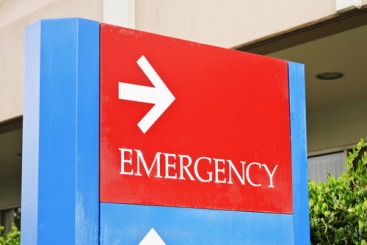 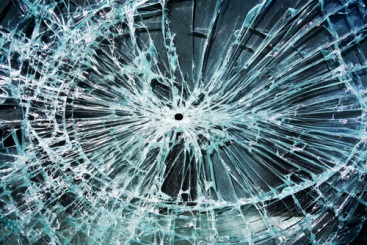 Table 2.  Injuries to MA Residents by Sex, 2012DeathsDeathsDeathsNonfatal Hospital StaysNonfatal Hospital StaysNonfatal Hospital StaysNonfatal Hospital StaysNonfatal Hospital StaysNonfatal Hospital StaysNonfatal ED VisitsNonfatal ED VisitsNonfatal ED VisitsNonfatal ED VisitsNonfatal ED VisitsNonfatal ED VisitsAll rates are age-adjusted per 100,000 MA residentsAll rates are age-adjusted per 100,000 MA residentsAll rates are age-adjusted per 100,000 MA residentsAll rates are age-adjusted per 100,000 MA residentsAll rates are age-adjusted per 100,000 MA residentsAll rates are age-adjusted per 100,000 MA residentsAll rates are age-adjusted per 100,000 MA residentsAll rates are age-adjusted per 100,000 MA residentsAll rates are age-adjusted per 100,000 MA residentsAll rates are age-adjusted per 100,000 MA residentsAll rates are age-adjusted per 100,000 MA residentsAll rates are age-adjusted per 100,000 MA residentsAll rates are age-adjusted per 100,000 MA residentsAll rates are age-adjusted per 100,000 MA residentsAll rates are age-adjusted per 100,000 MA residentsNumberNumberRateNumberNumberNumberRateRateRateNumberNumberNumberRateRateRateTOTAL INJURIES TOTAL INJURIES 3,0133,01341.7 74,53974,53974,5391,015.31,015.31,015.3714,414714,414714,41410,967.110,967.110,967.1Selected Injuries  (regardless of intent; categories may overlap with those below)Selected Injuries  (regardless of intent; categories may overlap with those below)Selected Injuries  (regardless of intent; categories may overlap with those below)Selected Injuries  (regardless of intent; categories may overlap with those below)Selected Injuries  (regardless of intent; categories may overlap with those below)Selected Injuries  (regardless of intent; categories may overlap with those below)Selected Injuries  (regardless of intent; categories may overlap with those below)Selected Injuries  (regardless of intent; categories may overlap with those below)Selected Injuries  (regardless of intent; categories may overlap with those below)Selected Injuries  (regardless of intent; categories may overlap with those below)Selected Injuries  (regardless of intent; categories may overlap with those below)Selected Injuries  (regardless of intent; categories may overlap with those below)Selected Injuries  (regardless of intent; categories may overlap with those below)Selected Injuries  (regardless of intent; categories may overlap with those below)Selected Injuries  (regardless of intent; categories may overlap with those below)Selected Injuries  (regardless of intent; categories may overlap with those below)Selected Injuries  (regardless of intent; categories may overlap with those below)Traumatic Brain InjuryTraumatic Brain Injury83683611.3 8,0318,0318,031110.4110.4110.463,93263,93263,932979.4979.4979.4Poisoning/overdoses2  Poisoning/overdoses2  96396314.2 8,6648,6648,664127.0127.0127.017,26017,26017,260267.0267.0267.0FirearmsFirearms2352353.4 2832832834.34.34.33493493495.35.35.3UnintentionalUnintentional2,1862,18629.8 56,14256,14256,142753.6753.6753.6656,686656,686656,68610,081.410,081.410,081.4Fall-relatedFall-related6276277.6 31,58531,58531,585406.5406.5406.5180,802180,802180,8022,721.82,721.82,721.8     Falls among persons 65+     Falls among persons 65+53353350.0 21,72121,72121,7212,125.12,125.12,125.143,69443,69443,694  4,404.0   4,404.0   4,404.0 Motor vehicle traffic-relatedMotor vehicle traffic-related3543545.1 3,9573,9573,95757.557.557.572,24872,24872,2481,095.71,095.71,095.7     Motor vehicle occupant3     Motor vehicle occupant32032032.9 2,5672,5672,56737.137.137.164,77364,77364,773982.7982.7982.7     Motorcyclist     Motorcyclist59590.9 5575575578.18.18.12,4012,4012,40136.036.036.0Pedestrian4Pedestrian485851.2 70770770710.310.310.33,8933,8933,89359.059.059.0Pedal Cyclist4Pedal Cyclist419190.31 75275275211.011.011.08,8018,8018,801140.3140.3140.3Drowning/submersion Drowning/submersion 40400.6 4444440.70.70.71521521522.52.52.5Fire/burnFire/burn23230.3 6566566569.89.89.89,2989,2989,298144.9144.9144.9Suicide/self-inflictedSuicide/self-inflicted6166168.8 4,8534,8534,85373.173.173.16,4596,4596,45999.499.499.4Homicide/assaultHomicide/assault1401402.1 2,1122,1122,11232.132.132.125,95225,95225,952398.7398.7398.7DeathsDeathsDeathsDeathsDeathsNonfatal Hospital StaysNonfatal Hospital StaysNonfatal Hospital StaysNonfatal Hospital StaysNonfatal Hospital StaysNonfatal Hospital StaysNonfatal ED VisitsNonfatal ED VisitsNonfatal ED VisitsNonfatal ED VisitsNonfatal ED VisitsNonfatal ED VisitsAll rates are age-adjusted per 100,000 MA residentsAll rates are age-adjusted per 100,000 MA residentsAll rates are age-adjusted per 100,000 MA residentsAll rates are age-adjusted per 100,000 MA residentsAll rates are age-adjusted per 100,000 MA residentsAll rates are age-adjusted per 100,000 MA residentsAll rates are age-adjusted per 100,000 MA residentsAll rates are age-adjusted per 100,000 MA residentsAll rates are age-adjusted per 100,000 MA residentsAll rates are age-adjusted per 100,000 MA residentsAll rates are age-adjusted per 100,000 MA residentsAll rates are age-adjusted per 100,000 MA residentsAll rates are age-adjusted per 100,000 MA residentsAll rates are age-adjusted per 100,000 MA residentsAll rates are age-adjusted per 100,000 MA residentsAll rates are age-adjusted per 100,000 MA residentsAll rates are age-adjusted per 100,000 MA residentsMales   (n=1,955)Males   (n=1,955)Females(n=1,057)Females(n=1,057)Females(n=1,057)Males(n=35,738)Males(n=35,738)Males(n=35,738)Females(n=38,801)Females(n=38,801)Females(n=38,801)Males(n=381,537)Males(n=381,537)Males(n=381,537)Females(n=332,870)Females(n=332,870)Females(n=332,870)TOTAL INJURIES TOTAL INJURIES 59.559.525.625.625.61,094.01,094.01,094.0923.9923.9923.912,082.112,082.112,082.110,074.810,074.810,074.8Selected Injuries  (regardless of intent; categories may overlap with those below)Selected Injuries  (regardless of intent; categories may overlap with those below)Selected Injuries  (regardless of intent; categories may overlap with those below)Selected Injuries  (regardless of intent; categories may overlap with those below)Selected Injuries  (regardless of intent; categories may overlap with those below)Selected Injuries  (regardless of intent; categories may overlap with those below)Selected Injuries  (regardless of intent; categories may overlap with those below)Selected Injuries  (regardless of intent; categories may overlap with those below)Selected Injuries  (regardless of intent; categories may overlap with those below)Selected Injuries  (regardless of intent; categories may overlap with those below)Selected Injuries  (regardless of intent; categories may overlap with those below)Selected Injuries  (regardless of intent; categories may overlap with those below)Selected Injuries  (regardless of intent; categories may overlap with those below)Selected Injuries  (regardless of intent; categories may overlap with those below)Selected Injuries  (regardless of intent; categories may overlap with those below)Selected Injuries  (regardless of intent; categories may overlap with those below)Selected Injuries  (regardless of intent; categories may overlap with those below)Selected Injuries  (regardless of intent; categories may overlap with those below)Selected Injuries  (regardless of intent; categories may overlap with those below)Traumatic Brain InjuryTraumatic Brain Injury17.517.56.16.16.1137.7137.7137.784.684.684.61,093.81,093.81,093.8860.1860.1860.1Poisoning/overdoses2 Poisoning/overdoses2 19.519.59.19.19.1125.2125.2125.2129.0129.0129.0282.8282.8282.8251.8251.8251.8FirearmsFirearms6.36.30.80.80.88.08.08.00.70.70.79.59.59.51.21.21.2UnintentionalUnintentional41.041.019.819.819.8796.3796.3796.3695.2695.2695.211,041.611,041.611,041.69,098.79,098.79,098.7Fall-relatedFall-related9.49.46.36.36.3370.2370.2370.2422.7422.7422.72,651.92,651.92,651.92,753.02,753.02,753.0     Falls among persons 65+     Falls among persons 65+61.261.243.343.343.31,701.31,701.31,701.32,389.42,389.42,389.43,615.03,615.03,615.04,966.14,966.14,966.1Motor vehicle traffic-relatedMotor vehicle traffic-related7.77.72.72.72.772.372.372.343.243.243.21,038.71,038.71,038.71,152.41,152.41,152.4     Motor vehicle occupant3     Motor vehicle occupant34.44.41.51.51.542.242.242.232.232.232.2877.2877.2877.21,086.61,086.61,086.6     Motorcyclist     Motorcyclist1.61.60.210.210.2114.714.714.71.81.81.862.462.462.410.310.310.3Pedestrian4Pedestrian41.61.60.90.90.911.911.911.98.98.98.970.170.170.148.248.248.2Pedal Cyclist4Pedal Cyclist40.410.410.110.110.1117.817.817.84.54.54.5211.6211.6211.669.669.669.6Drowning/submersion Drowning/submersion 1.01.00.210.210.211.01.01.00.510.510.512.62.62.62.52.52.5Fire/burnFire/burn0.310.310.310.310.3112.612.612.67.27.27.2148.7148.7148.7140.8140.8140.8Suicide/self-inflictedSuicide/self-inflicted13.813.84.24.24.265.665.665.680.780.780.782.982.982.9116.0116.0116.0Homicide/assaultHomicide/assault3.33.30.90.90.950.350.350.314.314.314.3492.8492.8492.8306.6306.6306.6